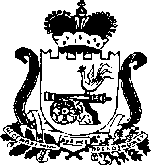 СОВЕТ ДЕПУТАТОВ КРАСНИНСКОГО ГОРОДСКОГО ПОСЕЛЕНИЯ КРАСНИНСКОГО РАЙОНА СМОЛЕНСКОЙ ОБЛАСТИРЕШЕНИЕот  06 ноября  2019 года                                                                                     №53Заслушав информацию директора муниципального унитарного предприятия «ЖКХ-Красный» Т.Н. Мосягиной о работе городской бани пгт Красный, Совет депутатов Краснинского городского поселения Краснинского района Смоленской областиРЕШИЛ:          Принять к сведению информацию директора  муниципального унитарного предприятия «ЖКХ-Красный» Т.Н.Мосягиной о работе городской бани пгт Красный.Глава муниципального образованияКраснинского городского  поселения Краснинского  района Смоленской области                              М.И.Корчевский                                                          О работе городской бани пгт Красный